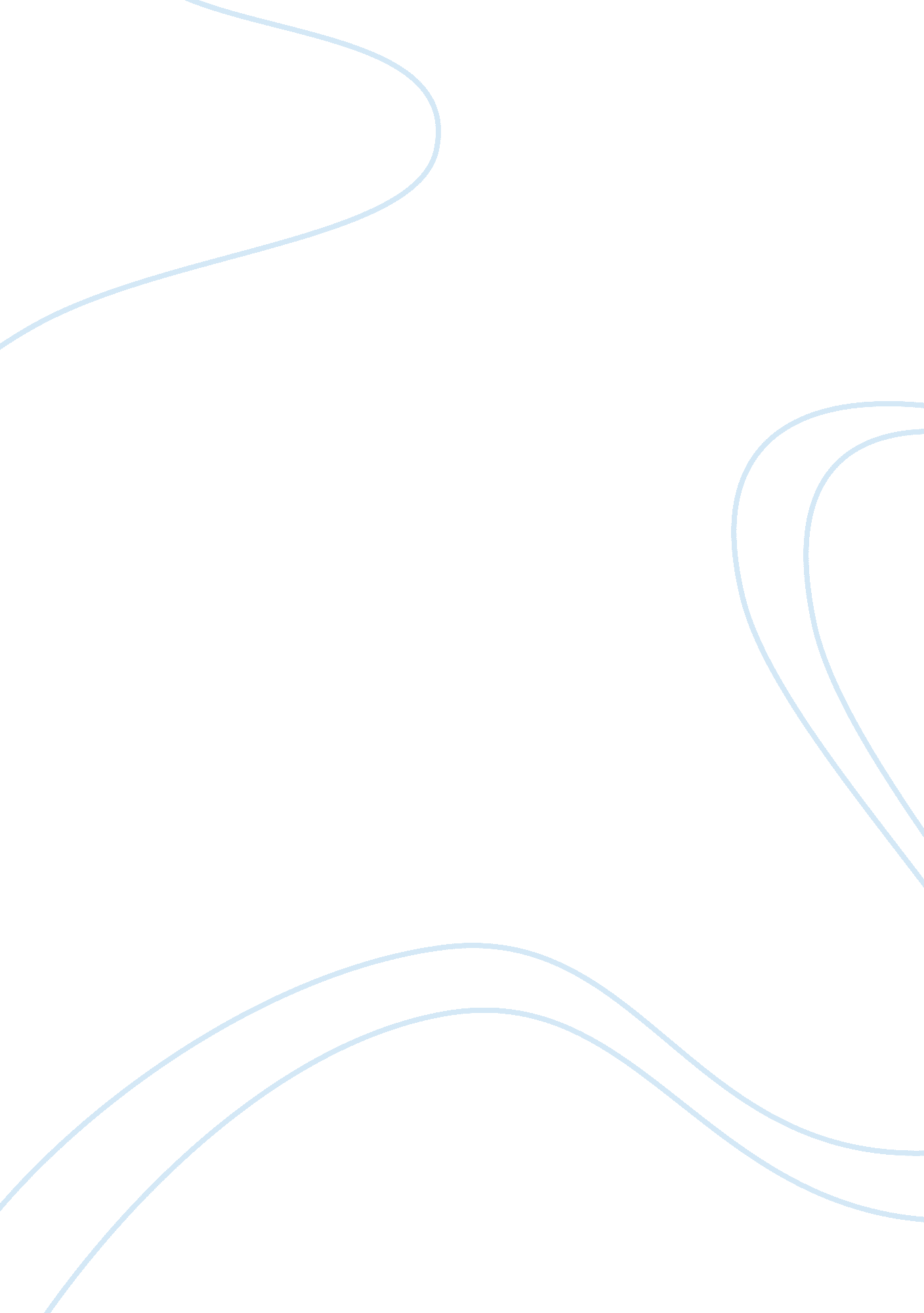 Access to finance and firm performance in asian developing countries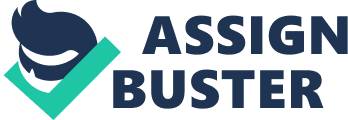 Access to finance ought to be recognized from the genuine utilize of financial services. Deliberate non-users of access to finance have get to but don’t utilize access to finance either since they have no require for those finances or since they decided not to form utilize of such finances due to social, devout, or other reasons. Firms over nations have distinctive financing structures. These structures are decided not as it were by firm-specific characteristics which will shift over nations, but too by the limitations postured by countries’ degree of monetary improvement and their organization environment. From a approach viewpoint, it is critical to recognize between request- and supply-side impacts in arrange to plan approaches that reduce imperatives on the supply of back and arrangements that address shortcomings in request. Both the demand and supply side have to be be tended to to guarantee a maintainable financing of the corporate division. Within the case of financial markets, to measure the financial access requires discovering showcase concentration, for a attainable degree of concentration reflects more noteworthy troubles for passage of more current and littler firms. The contrasts over measure categories come from two sources. To begin with, objective conditions of the business environment do change methodological by firm sorts. Smaller scale and little firms have less get to to formal finance, pay more in bribes than do bigger firms, and confront greater interference in foundation services. Bigger firms spend essentially more time managing with authorities and ruddy tape. Moment, indeed controlling for these contrasts in objective conditions, there’s prove of noteworthy non-linearities in their affect on business development. The comes about recommend solid composition impacts: A frail trade environment shifts descending the measure distribution of firms. Within the case of finance and business directions this happens by diminishing the work development of all firms, especially small scale and little firms. On the other hand, debasement and destitute access to framework diminish business development by influencing the development of medium measure and expansive firms. Need of access to financial services is one of the most issues confronting MSEs in Kenya. This has been credited to a number of components. Conceptually, the nature of credit markets, which are sectioned and deficient, is one clarification. Showcase division suggests that the request for, and supply of, financial services don’t associated. Due to the hazardous and inter-temporal nature of credit exchange, data prerequisites and requirement issues for banks are high, coming about in organization costs that influence the result of credit programs focused on towards the MSEs. As a result, firms may lean toward reserves from outside sources but fall flat to apply since of the high costs included. Whereas the by and large financial showcase inclusion of firms may be constrained, littler businesses have much less inclusion than the bigger ones (Bigsten et al. 2000). On the supply side, most formal financial teach consider MSEs non-creditworthy due to their need of development potential and little measure of exercises. 